八里親子冒險快樂行是不是很久沒和家人一起出門走走、舒展身心了呢？這次，讓我們透過刺激的攀岩、垂降活動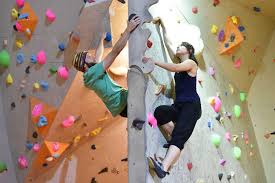 挑戰身體與膽量的極限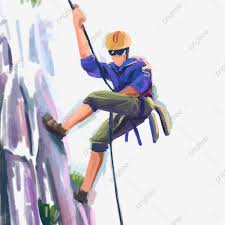 下午，在美麗的八里左岸進行輕鬆有趣的親子活動與家人散步八里左岸、共度快樂時光還在等什麼？快來報名吧！活動時間:108.09.13（星期日）上午8:30-下午5:30活動地點:雷朗極限探索園區、八里左岸集合時間與地點:當日（9/13）上午08:15在汐止火車站1樓廣場(信義路旁)活動內容:攀岩、垂降、親子闖關遊戲、八里左岸散步報名期限:自8/20起額滿為止人數名額：35位報名方式:至本中心(新北市汐止區茄苳路15號2樓)填寫報名表，繳交500元保證金(活動結束後退還)。上班時間：周二至周六9:00-18:00連絡電話：(02)8647-6654鄭小姐主辦單位：財團法人天主教善牧社會福利基金會贊助單位：中華社會福利聯合勸募協會、富邦慈善基金會備註:1.暈車者建議自備暈車藥         2.為有效促進親子互動，請參加成員配合活動進行，勿在活動過程中滑手機或平板--------------------------------------------------------------------------⃞以上個人資料，除作為本次活動通知及保險使用外，本人同意貴會建檔，以利日後活動、課程之邀請。⃞本人同意貴會在活動過程中進行拍攝照片、影像、聲音，並授權貴會得以使用，編輯修改相關影音、照片檔案資料，作為成果報告、活動紀錄及公開宣導等用途。同意人；_____________________姓名原國籍身分證字號(保險使用)生日(保險使用)聯絡電話葷/素